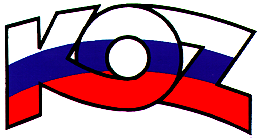 KONFEDERÁCIA ODBOROVÝCH ZVÄZOV SLOVENSKEJ REPUBLIKY		                                                      Odborárske nám. č. 3, 815 70  Bratislava				Materiál na rokovanieHSR SR 20.08.2018bod 1S T A N O V I S K Ok návrhu zákona, ktorým sa mení a dopĺňa zákon č. 553/2003 Z. z. o odmeňovaní niektorých zamestnancov pri výkone práce vo verejnom záujme a o zmene a doplnení niektorých zákonov v znení neskorších predpisovPopis materiáluNávrh zákona, ktorým sa mení a dopĺňa zákon č. 553/2003 Z. z. o odmeňovaní niektorých zamestnancov pri výkone práce vo verejnom záujme a o zmene a doplnení niektorých zákonov v znení neskorších predpisov (ďalej len „návrh zákona“) sa predkladá s cieľom navrhnúť zmenu systému odmeňovania zamestnancov pri výkone práce vo verejnom záujme za účelom zefektívnenia systému, zohľadnenia a podpory kariérneho rastu a kariérneho postupu a prijatia opatrenia v oblasti odmeňovania v štátnej a verejnej službe tak, aby sa odstránili rozdiely medzi minimálnou mzdou a minimálnymi tarifnými platmi.Predmetným návrhom sa navrhuje zlúčiť niektoré tabuľky, konkrétne zamestnanci zaradení do základnej stupnice, do osobitnej stupnice a zdravotnícki zamestnanci budú odmeňovaní podľa jednotnej tabuľky, ktorá bude súčasťou tohto návrhu ako príloha č. 3. Táto jednotná tabuľka sa bude používať aj pre výpočet tarifného platu zamestnancov v zahraničí, pričom konkrétna platová tarifa bude vynásobená objektivizovaným platovým koeficientom v súlade s § 23 zákona. V predloženom návrhu zákona sa v jednotnej tabuľke navrhuje znížiť počet platových tried z terajších 14-tich na 11, pričom sa zlučuje prvých šesť platových tried do troch (1+2, 3+4 a 5+6), so súčasným zohľadnením kvalifikačných predpokladov ustanovených pre jednotlivé platové triedy. V tejto súvislosti bude na navrhovanú zmenu nadväzovať legislatívna zmena, ktorá sa dotkne katalógu pracovných činností s prevahou duševnej práce pri výkone práce vo verejnom záujme a katalógu pracovných činností remeselných, manuálnych alebo manipulačných s prevahou fyzickej práce pri výkone práce vo verejnom záujme určené v nariadení vlády Slovenskej republiky č. 341/2004 Z. z., ktorým sa ustanovujú katalógy pracovných činností pri výkone práce vo verejnom záujme a o ich zmenách a dopĺňaní v znení neskorších predpisov.Nová základná tabuľka sa nevzťahuje na pedagogických a odborných zamestnancov, vysokoškolských učiteľov a vedeckých a vývojových zamestnancov. V prípade týchto skupín zamestnancov Ministerstvo školstva, vedy, výskumu a športu Slovenskej republiky navrhlo naďalej ponechať dve platové tabuľky, pričom podľa jednej tabuľky budú odmeňovaní pedagogickí a odborní zamestnanci. Druhá tabuľka určuje osobitnú stupnicu platových taríf učiteľov vysokých škôl a výskumných a vývojových zamestnancov. Táto stupnica platových taríf je výsledkom začlenenia výskumných a vývojových zamestnancov do osobitnej stupnice platových taríf učiteľov vysokých škôl.Podstatným bodom návrhu zákona je, že všetky platové tarify budú nad úrovňou minimálnej mzdy, a teda reálne príde k výraznému navýšeniu mzdy každého zamestnanca pri výkone práce vo verejnom záujme. Okrem toho, s ohľadom na pomerne vysoký počet zamestnancov s praxou prevyšujúcou súčasné 32-ročné obmedzenie započítanej praxe, spôsobený neustále sa zvyšujúcim vekom odchodu do dôchodku, budú doplnené dva nové platové stupne s novým obmedzením na 40 rokov.Stanovisko KOZ SRPo niekoľkoročných rokovaniach KOZ SR víta predloženie zmeny systému odmeňovania pre zamestnancov, ktorí sú odmeňovaní pri výkone práce vo verejnom záujme. KOZ SR dlhodobo žiadala odstránenie nedostatkov v súčasnom systéme, ktorý spôsoboval nivelizáciu platov. Z jednej strany dochádzalo k nárastu minimálnej mzdy a k zlepšeniu sociálneho postavenia zamestnancov, avšak z druhej strany prebiehala nivelizácia platových tried, ktoré boli prekrývané minimálnou mzdou. Opakovane sa značná časť kolektívne vyjednaného zvýšenia taríf strácala v dorovnávaní týchto taríf do minimálnej mzdy. Z tohto titulu, KOZ SR žiadala zmenu v systéme, a to tak, aby: -	tabuľky začínali minimálnou mzdou, -	zastavilo sa prekrývanie ďalších stupňov a tried minimálnou mzdou, -	tarify boli odstupňované podľa typu práce.Návrh zákona reflektuje požiadavky KOZ SR na zmenu systému, a keďže KOZ SR sa zúčastnila tvorby návrhu zákona, stotožňuje sa s navrhnutými systémovými zmenami.Napriek vyššie uvedenému KOZ SR v rámci medzirezortného pripomienkového konania predložila 13 zásadných a 7 obyčajných pripomienok. Väčšina pripomienok bola zo strany predkladateľa akceptovaná a návrh zákona sa predkladá bez rozporov.KOZ SR víta garantované  minimálne priemerné 10 % navýšenie tarifného platu zamestnancov, tak ako bolo dohodnuté v rámci kolektívneho vyjednávania vyššieho stupňa. Zároveň KOZ SR oceňuje navrhnuté riešenie úpravy tarifných platov štátnych zamestnancov, ktoré zabezpečí, že ani jedna platová trieda nebude mať platovú tarifu pod úrovňou minimálnej mzdy.Závery a odporúčaniaKOZ SR odporúča návrh zákona na ďalšie legislatívne konanie.